SPORTS & ORTHOPEDIC SPECIALISTS PATIENT REGISRATION FORM                               SPORTS & ORTHOPEDIC SPECIALISTS PATIENT REGISRATION FORM                               SPORTS & ORTHOPEDIC SPECIALISTS PATIENT REGISRATION FORM                               SPORTS & ORTHOPEDIC SPECIALISTS PATIENT REGISRATION FORM                               SPORTS & ORTHOPEDIC SPECIALISTS PATIENT REGISRATION FORM                               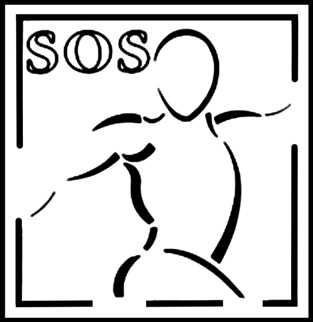 PATIENT NAMEPATIENT NAMEPATIENT NAMEPATIENT NAMEPATIENT NAMEPATIENT NAMEPATIENT NAMELast:Last:First:First:First:First:DOB:PATIENT ADDRESS  PATIENT ADDRESS  PATIENT ADDRESS  PATIENT ADDRESS  PATIENT ADDRESS  PATIENT ADDRESS  PATIENT ADDRESS  Street:Street:City:State and Zip Code:State and Zip Code:State and Zip Code:State and Zip Code:PATIENT CONTACT INFORMATIONPATIENT CONTACT INFORMATIONPATIENT CONTACT INFORMATIONPATIENT CONTACT INFORMATIONPATIENT CONTACT INFORMATIONPATIENT CONTACT INFORMATIONPATIENT CONTACT INFORMATIONEmail Address:Email Address:Email Address:Email Address:Email Address:Email Address:Email Address:Home phone:Home phone:Cellular or other:Cellular or other:Cellular or other:Cellular or other:Cellular or other:NAME OF RESPONSIBLE PARTY IF OTHER THAN PATIENT.NAME OF RESPONSIBLE PARTY IF OTHER THAN PATIENT.NAME OF RESPONSIBLE PARTY IF OTHER THAN PATIENT.NAME OF RESPONSIBLE PARTY IF OTHER THAN PATIENT.NAME OF RESPONSIBLE PARTY IF OTHER THAN PATIENT.NAME OF RESPONSIBLE PARTY IF OTHER THAN PATIENT.NAME OF RESPONSIBLE PARTY IF OTHER THAN PATIENT.Last:Last:First:First:First:First:DOB:ADDRESS OF RESPONSIBLE PARTYADDRESS OF RESPONSIBLE PARTYADDRESS OF RESPONSIBLE PARTYADDRESS OF RESPONSIBLE PARTYADDRESS OF RESPONSIBLE PARTYADDRESS OF RESPONSIBLE PARTYADDRESS OF RESPONSIBLE PARTYStreet:Street:City:State and Zip Code:State and Zip Code:State and Zip Code:State and Zip Code:CONTACT INFORMATION OF RESPONSIBLE PARTYCONTACT INFORMATION OF RESPONSIBLE PARTYCONTACT INFORMATION OF RESPONSIBLE PARTYCONTACT INFORMATION OF RESPONSIBLE PARTYCONTACT INFORMATION OF RESPONSIBLE PARTYCONTACT INFORMATION OF RESPONSIBLE PARTYCONTACT INFORMATION OF RESPONSIBLE PARTYEmail Address:Email Address:Email Address:Email Address:Email Address:Email Address:Email Address:Home phone:Home phone:Cellular or other:Cellular or other:Cellular or other:Cellular or other:Cellular or other:MEDICAL INFORMATION                            MEDICAL INFORMATION                            MEDICAL INFORMATION                            MEDICAL INFORMATION                            MEDICAL INFORMATION                            MEDICAL INFORMATION                            MEDICAL INFORMATION                            Primary Diagnosis/Treatment AreaSecondary Diagnosis/Treatment AreaSecondary Diagnosis/Treatment AreaSecondary Diagnosis/Treatment AreaSecondary Diagnosis/Treatment AreaSecondary Diagnosis/Treatment AreaDOI REFERRING PHYSICIAN INFORMATIONCalifornia is a Direct Access state for physical therapy services. We are able to treat patients without a physician’s diagnosis for 12 visits or 45 days, whichever comes first.  After that, we will need proof of a physician’s diagnosis with date and physician’s signature.Medicare and most private insurance require a physician prescription for all treatment.REFERRING PHYSICIAN INFORMATIONCalifornia is a Direct Access state for physical therapy services. We are able to treat patients without a physician’s diagnosis for 12 visits or 45 days, whichever comes first.  After that, we will need proof of a physician’s diagnosis with date and physician’s signature.Medicare and most private insurance require a physician prescription for all treatment.REFERRING PHYSICIAN INFORMATIONCalifornia is a Direct Access state for physical therapy services. We are able to treat patients without a physician’s diagnosis for 12 visits or 45 days, whichever comes first.  After that, we will need proof of a physician’s diagnosis with date and physician’s signature.Medicare and most private insurance require a physician prescription for all treatment.REFERRING PHYSICIAN INFORMATIONCalifornia is a Direct Access state for physical therapy services. We are able to treat patients without a physician’s diagnosis for 12 visits or 45 days, whichever comes first.  After that, we will need proof of a physician’s diagnosis with date and physician’s signature.Medicare and most private insurance require a physician prescription for all treatment.REFERRING PHYSICIAN INFORMATIONCalifornia is a Direct Access state for physical therapy services. We are able to treat patients without a physician’s diagnosis for 12 visits or 45 days, whichever comes first.  After that, we will need proof of a physician’s diagnosis with date and physician’s signature.Medicare and most private insurance require a physician prescription for all treatment.REFERRING PHYSICIAN INFORMATIONCalifornia is a Direct Access state for physical therapy services. We are able to treat patients without a physician’s diagnosis for 12 visits or 45 days, whichever comes first.  After that, we will need proof of a physician’s diagnosis with date and physician’s signature.Medicare and most private insurance require a physician prescription for all treatment.REFERRING PHYSICIAN INFORMATIONCalifornia is a Direct Access state for physical therapy services. We are able to treat patients without a physician’s diagnosis for 12 visits or 45 days, whichever comes first.  After that, we will need proof of a physician’s diagnosis with date and physician’s signature.Medicare and most private insurance require a physician prescription for all treatment.Physician Name:Physician Name:Physician Name:Physician Name:Rx Frequency/Duration/Visits:Rx Frequency/Duration/Visits:Rx Frequency/Duration/Visits:      I certify that the above information is correct to the best of my knowledge.     __________________________________________________________________                      ______________       Patient Signature (Parent or Guardian if Minor)                                          Date       I certify that the above information is correct to the best of my knowledge.     __________________________________________________________________                      ______________       Patient Signature (Parent or Guardian if Minor)                                          Date       I certify that the above information is correct to the best of my knowledge.     __________________________________________________________________                      ______________       Patient Signature (Parent or Guardian if Minor)                                          Date       I certify that the above information is correct to the best of my knowledge.     __________________________________________________________________                      ______________       Patient Signature (Parent or Guardian if Minor)                                          Date       I certify that the above information is correct to the best of my knowledge.     __________________________________________________________________                      ______________       Patient Signature (Parent or Guardian if Minor)                                          Date       I certify that the above information is correct to the best of my knowledge.     __________________________________________________________________                      ______________       Patient Signature (Parent or Guardian if Minor)                                          Date       I certify that the above information is correct to the best of my knowledge.     __________________________________________________________________                      ______________       Patient Signature (Parent or Guardian if Minor)                                          Date 